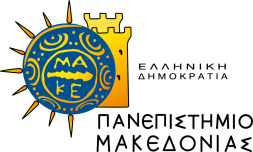 ΠΑΝΕΠΙΣΤΗΜΙΟ ΜΑΚΕΔΟΝΙΑΣΣΧΟΛΗ ΕΠΙΣΤΗΜΩΝ ΔΙΟΙΚΗΣΗΣ ΕΠΙΧΕΙΡΗΣΕΩΝΤΜΗΜΑ ΛΟΓΙΣΤΙΚΗΣ ΚΑΙ ΧΡΗΜΑΤΟΟΙΚΟΝΟΜΙΚΗΣΑΝΑΛΥΤΙΚΟ ΥΠΟΜΝΗΜΑ ΕΠΙΣΤΗΜΟΝΙΚΩΝ ΚΑΙ ΕΡΕΥΝΗΤΙΚΩΝ ΔΡΑΣΤΗΡΙΟΤΗΤΩΝ  
τ…… Υποψήφι…… Διδάκτορα ………………..
προς την Τριμελή Συμβουλευτική Επιτροπή
για την χρονική περίοδο από ……./……./20……. έως ……./……./20……. Θεσσαλονίκη, ……./……./20…….ΣΤΟΙΧΕΙΑ ΔΙΔΑΚΤΟΡΙΚΗΣ ΔΙΑΤΡΙΒΗΣ:Ενδεικτικός τίτλος:Γνωστικό Πεδίο Έρευνας:Γλώσσα συγγραφής:ΕΚΤΕΤΑΜΕΝΗ ΠΕΡΙΛΗΨΗ ΔΙΔΑΚΤΟΡΙΚΗΣ ΔΙΑΤΡΙΒΗΣ(Αναλυτική περιγραφή των ερευνητικών στόχων της διατριβής καθώς και της αναμενόμενης πρωτοτυπίας ενδεικτική έκταση: 1.000 λέξεις)ΕΡΕΥΝΗΤΙΚΟΣ ΑΠΟΛΟΓΙΣΜΟΣ ΠΡΟΗΓΟΥΜΕΝΟΥ ΑΚΑΔΗΜΑΙΚΟΥ ΕΤΟΥΣ (Ενδεικτικά αναφέρεται):Βιβλιογραφία-Αρθρογραφία που μελετήθηκε,Αποτελέσματα ερευνητικού έργου,Άρθρα που υποβλήθηκαν, σε Διεθνή Έγκριτα Επιστημονικά Περιοδικά,Συμμετοχή με παρουσίαση εργασιών σε Διεθνή Έγκριτα Επιστημονικά Συνέδρια,Λοιπή επιστημονική δραστηριότητα, π.χ., συμμετοχή σε επιστημονικές επιτροπές, ad hoc κριτής σε διεθνή περιοδικά, συμμετοχή σε διαγωνισμούς, κλπ).ΠΡΟΓΡΑΜΑΤΙΣΜΟΣ ΕΡΓΑΣΙΩΝ ΕΠΟΜΕΝΟΥ ΑΚΑΔΗΜΑΙΚΟΥ ΕΤΟΥΣ (Ενδεικτική δομή: παρόμοια με την προηγούμενη ενότητα)ΜΑΚΡΟΠΡΟΘΕΣΜΟΣ ΕΡΕΥΝΗΤΙΚΟΣ ΚΑΙ ΕΠΙΣΤΗΜΟΝΙΚΟΣ ΠΡΟΓΡΑΜΑΤΙΣΜΟΣ  (Ενδεικτικά αναφέρεται):Ερευνητικοί στόχοι διδακτορικής διατριβής,Προσδοκώμενες και προβλεπόμενες επιστημονικές δημοσιεύσεις σε διεθνή έγκριτα επιστημονικά περιοδικά, Αναμενόμενη ημερομηνία ολοκλήρωσης της συγγραφής και υποβολής της διδακτορικής διατριβής, Αναφορά σε δεσμεύσεις, π.χ. υποτροφίες, κλπ)Το Υπόμνημα Επιστημονικών Εργασιών που κατατίθεται γίνεται στα πλαίσια της ετήσιας ανανέωσης της εγγραφής στο διδακτορικό πρόγραμμα σπουδών για τη χρονική περίοδο από ………....…. έως …………………...Με τιμή,…….. Ο/Η Υποψη…… Διδάκτορας,(Υπογραφή)(Ονοματεπώνυμο)